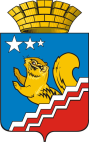 СВЕРДЛОВСКАЯ ОБЛАСТЬВОЛЧАНСКАЯ ГОРОДСКАЯ ДУМАШЕСТОЙ СОЗЫВЧетвертое заседание (внеочередное)РЕШЕНИЕ № 12г. Волчанск										    11.03.2019 г.Об упразднении населенного пункта – деревня Макарьевка, входящего в состав территории Волчанского городского округа В соответствии с пунктами 2 статьи 63 Устава Свердловской области, статьями 4, 42 Областного закона от 10.03.1999 № 40-ОЗ «О правовых актах в Свердловской области», статьёй 9 Областного закона от 13 апреля 2017 года № 34-03 «Об административно-территориальном устройстве   Свердловской области», Уставом Волчанского городского округа,ВОЛЧАНСКАЯ ГОРОДСКАЯ ДУМА РЕШИЛА:Внести в Законодательное Собрание Свердловской области в порядке законодательной инициативы проект закона Свердловской области 
«Об упразднении деревни Макарьевка, расположенной на территории   административно-территориальной единицы Свердловской области «Город Карпинск», и о внесении изменений в отдельные законы Свердловской области» (приложения № 1).Поручить Председателю Волчанской городской Думы Пермякову А.Ю. представлять данный законопроект в Законодательном Собрании Свердловской области.Опубликовать настоящее Решение в информационном бюллетене «Муниципальный  Вестник» и на официальном сайте Думы Волчанского городского округа в сети Интернет по адресу: www.duma-volchansk.ru/standart-activity/resheniya-dumy.Глава Волчанского городского округаА.В. ВервейнПредседатель Волчанской городской Думы А.Ю. Пермяков